UMOWA NR WOS.272.2.38.2018Zawarta w dniu ………..………. 2018 r. pomiędzyGminą Miasto Świnoujście, z siedzibą w Świnoujściu przy ul. Wojska Polskiego 1/5, reprezentowaną przez mgr inż. Barbarę Michalską - Zastępcę Prezydenta Miasta Świnoujście, działającą na podstawie upoważnienia Nr WO – KP.0052.188.2016, udzielonego przez Prezydenta Miasta Świnoujście mgr inż. Janusza Żmurkiewicza, zwaną dalej Zamawiającym,a………………………………………………………………………………………………………………………………………………………………………………………………………………………………………………………………………………………………Niniejsza umowa została zawarta z wyłączeniem stosowania ustawy z dnia 29.01.2004 r. Prawo Zamówień Publicznych t.j. (Dz. U. z 2017 r., poz. 1579) na podstawie art. 4 pkt. 8 tej ustawy  oraz zawierana jest na podstawie Zarządzenia nr 579/2016 Prezydenta Miasta Świnoujście z dnia 09 listopada 2016 r. w sprawie wprowadzenie Regulaminu udzielania zamówień, których wartość nie przekracza wyrażonej w złotych równowartości kwoty 30.000 euro.§1PRZEDMIOT UMOWYPrzedmiotem umowy jest opracowanie dla Zamawiającego przez Wykonawcę projektu graficznego, składu, wydruku i dostawy broszury, plakatu i roll-up dotyczących Punktu Selektywnej Zbiórki Odpadów Komunalnych wg. specyfikacji:Broszura:format A4 falcowane do DL w „C”papier kreda mat 130g/m2kolor 4/4nakład -20.000 szt. w języku polskim.Plakatformat A2papier kreda mat 130g/m2kolor 4/0nakład 2.000 szt. w języku polskimRoll-up100x200 cmnadruk kolornakład 1 sztMateriał tekstowy oraz layout Miasta i znaków UE będących wzorcem zostaną dostarczone Wykonawcy przez Zamawiającego w postaci elektronicznej na adres poczty mailowej 
w dniu podpisania umowy. §2
TERMINYWykonawca jest zobowiązany przedstawić Zamawiającemu projekty broszury, plakatu, roll-up o których mowa w §1 niniejszej umowy, w terminie do 5 dni roboczych od dnia otrzymania od Zamawiającego materiałów do projektu. Zamawiający zobowiązuje się do przekazania Wykonawcy uwag do otrzymanego projektu w terminie do 3 dni roboczych od momentu otrzymania projektu.Wykonawca jest zobowiązany do naniesienia poprawek do projektu zgodnie 
z uwagami przekazanymi przez Zamawiającego w terminie do 3 dni roboczych 
od momentu ich uzyskania,Strony ustalają, że przedmiot umowy określony w §1 zostanie zrealizowany przez Wykonawcę w terminie do dnia 14 września 2018 roku.§3
WYNAGRODZENIEWynagrodzenie Wykonawcy za zrealizowanie przedmiotu umowy stanowi kwota:…….. zł plus 23% podatku VAT w wysokości: ……….zł, co stanowi łącznie wynagrodzenie ryczałtowe brutto ……….. zł (słownie………………).Strony ustalają, że wymieniona w ust. 1 kwota jest ostateczna i nie ulegnie zmianie nawet w przypadku wystąpienia innych nieprzewidzianych okoliczności.Zapłata wynagrodzenia będzie dokonana przez Zamawiającego na rachunek bankowy Wykonawcy określony w fakturze, na podstawie protokołu odbioru podpisanego przez Zamawiającego i Wykonawcę, w terminie 14 dni kalendarzowych od daty otrzymania faktury przez Zamawiającego.Wykonawca wystawi fakturę na: Gmina Miasto Świnoujście, ul. Wojska Polskiego 1/5, 72-600 Świnoujście, NIP: 855-15-71-375, po podpisaniu przez obie Strony końcowego protokołu odbioru przedmiotu umowy.§4WSPÓŁDZIAŁANIEZamawiający i Wykonawca są obowiązani współdziałać w celu zapewnienia pełnej realizacji umowy, w szczególności w odniesieniu do zakresu, jakości i terminów określonych w umowie.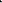 W razie powstania przeszkód w wykonaniu prac stanowiących przedmiot umowy, każda ze Stron, w ramach swoich obowiązków, jest obowiązana do usunięcia tych przeszkód pod rygorem pokrycia szkód, doznanych z tego powodu przez drugą stronę.Wykonawcę będzie reprezentował…………………………………………………Osobą upoważnioną do kontaktów oraz koordynatorem realizowanej umowy ze strony Zamawiającego jest: Pani Natalia Fabich – Podinspektor Wydziału Ochrony Środowiska i Leśnictwa oraz Pani Paulina Makieła – Inspektor Wydziału Ochrony Środowiska i Leśnictwa Urzędu Miasta Świnoujście.§5ODBIÓR PRZEDMIOTU UMOWYOdbiór przedmiotu umowy nastąpi na podstawie protokołu odbioru podpisanego przez Zamawiającego i Wykonawcę.Miejscem przekazania przedmiotu umowy jest siedziba Zamawiającego.Zamawiający po otrzymaniu przedmiotu umowy przystąpi do czynności odbiorczych, które zakończy w terminie jednego dnia roboczego podpisaniem protokołu odbioru lub zwrotem przedmiotu umowy, z podaniem w drodze pisemnej przyczyn zwrotu.Protokół odbioru zostanie podpisany przez Zamawiającego po uznaniu, że opracowany i przekazany przedmiot zamówienia, o którym mowa w niniejszej umowie nie zawiera wad i błędów.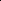 Protokół odbioru sporządza się w dwóch egzemplarzach, po jednym dla Zamawiającego i Wykonawcy.§6KARY UMOWNEWykonawca odpowiada za niewykonanie lub nienależyte wykonanie umowy 
w tym za wady fizyczne przedmiotu umowy.Zamawiającemu przysługuje uprawnienie do dochodzenia od Wykonawcy kar umownych z tytułu:odstąpienia od umowy przez którąkolwiek ze stron z przyczyn leżących po stronie Wykonawcy — w wysokości 20 % całkowitej kwoty wynagrodzenia umownego brutto, o którym mowa w§ 3 ust. 1 niniejszej umowy,niedotrzymania przez Wykonawcę terminu wykonania przedmiotu umowy określonego w 3 ust. 4 w wysokości 5% wynagrodzenia ustalonego w 4 ust. 1 za każdy dzień opóźnienia.Zamawiający potrąci kary umowne obliczone zgodnie z postanowieniami zawartymi w ust. 2 z wynagrodzenia ryczałtowego Wykonawcy określonego w §3 ust. 1 umowy.W razie gdy wysokość kar umownych nie pokryje całości szkody Zamawiająca jest uprawniona do dochodzenia roszczeń o pełne naprawienie szkody wynikłej 
z niewykonania lub nienależytego wykonania umowy na zasadach ogólnych.Dochodzenie kary z tytułu odstąpienia od umowy nie wyklucza możliwości naliczenia kary z tytułu opóźnienia. §7ROZWIĄZANIE UMOWYZamawiającemu przysługuje prawo do rozwiązania umowy z zachowaniem pięciodniowego okresu wypowiedzenia, w następujących przypadkach:jeżeli Wykonawca bez uzasadnionych przyczyn opóźnia wykonanie przedmiotu umowy lub jego części a opóźnienie wynosi więcej niż sześć dni mimo pisemnego wezwania do realizacji prac,w przypadku wszczęcia postępowania upadłościowego lub likwidacyjnego wobec Wykonawcy,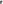 w przypadku wydania nakazu zajęcia majątku Wykonawcy, a w szczególności zajęcia wierzytelności z tytułu wykonania umowy.§8PRAWA AUTORSKIEWykonawca przenosi w ramach wynagrodzenia określonego w § 3 ust. 1 niniejszej umowy na Zamawiającego na zasadzie wyłączności autorskie prawa majątkowe
i prawa pokrewne do nieograniczonego w czasie korzystania i rozporządzania przedmiotem umowy w kraju i za granicą oraz udziela Zamawiającemu wyłącznego prawa na wykonanie autorskich praw zależnych.Przeniesienie praw przez Wykonawcę na Zamawiającego obejmuje następujące pola eksploatacji:a) kolportaż drukowanej wersji ulotek w nieograniczonej ilości wydań i wielkości nakładów,utrwalanie elektronicznej wersji ulotek na nośnikach, dyskach komputerowych oraz na wszystkich typach nośników przeznaczonych do zapisu cyfrowego,obrót oryginałem albo egzemplarzami, na których ulotki utrwalono w kraju 
i za granicą,użyczanie albo najem oryginału, egzemplarzy,rozpowszechnianie ulotek w inny sposób niż wprowadzanie do obrotu,wprowadzanie ulotek do pamięci komputera i do sieci multimedialnej oraz sporządzanie kopii takich zapisów dla potrzeb eksploatacji, w nieograniczonej ilości nadań i wielkości nakładów,wprowadzanie do obrotu przy użyciu internetu i innych technik przekazu danych wykorzystujących sieci telekomunikacyjne, informatyczne i bezprzewodowe 
w nieograniczonej ilości nadań,wykorzystanie fragmentów przedmiotu umowy do celów promocyjnych i reklamy,w nieograniczonej ilości wydań i wielkości nakładów.§9Zmiana postanowień niniejszej umowy może nastąpić wyłącznie za zgodą obu Stron wyrażoną w formie pisemnej — pod rygorem nieważności.§10Powstałe w trakcie realizacji umowy spory będą w pierwszej kolejności rozpatrywane 
na drodze polubownej, a w przypadku niemożności ich zakończenia (w okresie 30 dni 
od dnia powstania sporu) - będą one rozstrzygnięte na drodze postępowania sądowego 
w sądzie powszechnym właściwym dla siedziby Zamawiającego.§11W sprawach nieuregulowanych w niniejszej umowie mają zastosowanie w szczególności przepisy ustaw: 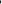 kodeks cywilny,o prawie autorskim i prawach pokrewnych.§12Umowę sporządzono w trzech jednobrzmiących egzemplarzach, z przeznaczeniem, dwa egzemplarze dla Zamawiającego i jeden dla Wykonawcy.ZAMAWIAJĄCY	WYKONAWCAWykonawca oświadcza, że zapoznał się z klauzulą informacyjną o przetwarzaniu danych osobowych i wyraża zgodę na przetwarzanie danych osobowych w zakresie i na zasadach określonych w niniejszym dokumencie stanowiącym integralny załącznik do niniejszej umowy.Finansowanie zadania zaplanowano w dziale 900, rozdziale 90002, paragrafie 4300 budżetu Miasta Świnoujścia.